UMOWADostawa oleju opałowego na potrzeby ogrzewania bud.  A oraz podgrzewania c.w.u. na terenie TPT Zawarta w dniu …..11.2016 r. w Toruniu, pomiędzy: Toruńską Agencją Rozwoju Regionalnego S.A. z siedzibą w Toruniu przy ul. Kopernika 4, NIP: 956-00-15-177, wpisaną przez Sąd Rejonowy VII Wydział Gospodarczy w Toruniu do Krajowego Rejestru Sądowego pod numerem KRS 000006071, Kapitał zakładowy – 26 530 000,00 PLN, opłacony – 18 880 000,00 PLN, reprezentowaną zgodnie z § 15 ust.2 Statutu Spółki przez:Panią dr. Ewę Rybińską – Prezes Zarządu, uprawnion(ego)ą do jednoosobowej reprezentacji Spółki, zwaną dalej „ZAMAWIAJĄCYM”, a firmą…………………………, reprezentowaną przez:…………………………………………. - zwaną dalej „WYKONAWCĄ”§ 1PRZEDMIOT UMOWYZgodnie z wynikiem przeprowadzonego postępowania w trybie zapytania ofertowego na dostawę oleju opałowego na potrzeby ogrzewania bud.  A oraz podgrzewania c.w.u. na terenie TPT.WYKONAWCA zobowiązuje się do zapewnienia ciągłości dostaw oleju opałowego w ilości ok. 41 m3 zgodnie z wymaganymi parametrami technicznymi wskazanymi w Załączniku Nr 1 do niniejszej Umowy i złożoną ofertą.2. Objęta zamówieniem ilość oleju opałowego jest ilością orientacyjną. ZAMAWIAJĄCY zastrzega sobie możliwość zakupu mniejszych ilości oleju w zależności od zapotrzebowania Zamawiającego. Z tego tytułu WYKONAWCY nie będą przysługiwały żadne roszczenia wobec ZAMAWIAJĄCEGO.§ 2OBOWIĄZYWANIE UMOWYUmowa niniejsza obowiązuje w okresie 12 miesięcy od daty zawarcia.§ 3UPRAWNIENIA WYKONAWCY DO WYKONANIA UMOWYWYKONAWCA oświadcza, że jest uprawniony do wykonania przedmiotu umowy.WYKONAWCA oświadcza, że spełnia warunek posiadania koniecznego doświadczenia i profesjonalnych kwalifikacji niezbędnych do prawidłowego wykonania umowy i zobowiązuje się do wykonania umowy przy zachowaniu najwyższej należytej staranności określonej w art. 355 § 2 Kodeksu Cywilnego.§ 4SPOSÓB WYKONANIA UMOWYDostarczenie oleju opałowego odbędzie się na ryzyko i koszt WYKONAWCY.2.	WYKONAWCA dostarczy olej opałowy w dwóch rygorach dostawy:2a) RYGOR NORMALNY: do ……  godzin od złożenia zamówienia faksem, drogą elektroniczną lub telefonicznie.2b) RYGOR AWARYJNY: do 4 godzin od złożenia zamówienia faksem lub telefonicznie. 3.	WYKONAWCA zobowiązuje się dostarczyć olej opałowy w ilości wskazanej w zamówieniu do zbiorników znajdujących się w obiekcie ZAMAWIAJĄCEGO przy ul. Włocławskiej 167 budynek A w Toruniu.4. W rygorze awaryjnym odbiór oleju opałowego może być wyznaczony w niedzielę i święta oraz w soboty, a także inne dni wolne od pracy u ZAMAWIAJĄCEGO, o których WYKONAWCA został przez ZAMAWIAJĄCEGO powiadomiony.5. Odbiór oleju opałowego będzie dokonywany w godzinach od godz. 8 do godz. 16. Jeżeli WYKONAWCA z przyczyn leżących po stronie ZAMAWIAJĄCEGO nie będzie w stanie dostarczyć oleju opałowego do godziny 16-tej dostarczenie zostanie przełożone na następny dzień roboczy ZAMAWIAJĄCEGO. Wyjątek dotyczy rygoru awaryjnego gdzie Zamawiający zastrzega możliwość złożenia i przyjęcia zamówienia 24h na dobę z zachowaniem terminu dostawy wskazanym w § 4 pkt 2b niniejszej umowy.6. Jakość każdej dostawy WYKONAWCA musi udokumentować przed rozładunkiem orzeczeniem jakości wystawionym na dostarczoną ilość paliwa i nr rejestracyjny autocysterny, którą dostarczany jest olej.7.	Odbiór zamówionego przez ZAMAWIAJĄCEGO oleju opałowego zostanie potwierdzony w formie protokołu odbioru lub dokumentu WZ podpisanego przez upoważnionych przedstawicieli obu stron. Dokument dostawy podpisany przez ZAMAWIAJĄCEGO stwierdzający prawidłowe wykonanie umowy stanowi podstawę do wystawienia faktury VAT.8.	W przypadku stwierdzenia, że dostarczony olej opałowy jest niezgodny z parametrami technicznymi określonymi w Załączniku Nr 1 do Umowy, ZAMAWIAJĄCY odmówi odbioru oleju opałowego, sporządzając protokół wskazujący przyczyny odmowy odbioru.9. Przy każdej dostawie dołączany jest atest producenta na dostarczone paliwo. § 5WADY PRAWNEWYKONAWCA gwarantuje, że olej opałowy nie jest obciążony wadami prawnymi.W przypadku wystąpienia wad prawnych ZAMAWIAJĄCEMU przysługuje prawo do odstąpienia od umowy i żądania naprawienia poniesionej szkody. W przypadku wytoczenia przeciwko ZAMAWIAJĄCEMU ewentualnego powództwa z powodu wad prawnych WYKONAWCA zobowiązuje się zwrócić poniesione przez ZAMAWIAJĄCEGO koszty procesu oraz ponieść konsekwencje finansowe zapadłego wyroku sądowego§ 6WYNAGRODZENIEZAMAWIAJĄCY zobowiązuje się zapłacić za dostarczony olej opałowy zgodnie z cenami zawartymi w ofercie WYKONAWCY.Wynagrodzenie za dostarczenie oleju opałowego ustala się na kwotę ………….. zł za 1 (jeden) m3 (słownie złotych: ……………………… zł ……/100 gr) plus należny podatek VAT. Wynagrodzenie określone powyżej obejmuje: cenę ustaloną przez rafinerię, przyjętą marżę Wykonawcy dla Zamawiającego zgodnie z treścią zapytania ofertowego i złożoną ofertą oraz koszty transportu do siedziby ZAMAWIAJĄCEGO.Wykonawca gwarantuje w okresie obowiązywania umowy stałą i niezmienną marżę w ujęciu kwotowym.Strony dopuszczają możliwość zmiany ceny za 1 m3 oleju opałowego w przypadku zmiany ceny przez producenta, o wartość wzrostu lub obniżki wynikającej z różnicy pomiędzy ceną producenta z dnia zapytania ofertowego (14.11.2016), a ceną obowiązującą na dzień dostawy. W celu potwierdzenia ceny dostawca dołącza do faktury cennik producenta obowiązujący na dzień dostawy.§ 7SPOSÓB ZAPŁATYWynagrodzenie za dostarczony olej opałowy będzie wypłacone WYKONAWCY po spełnieniu  łącznie następujących warunków:dostarczeniu oleju opałowego zgodnie z warunkami niniejszej umowy oraz treścią zapytania ofertowego i ofertą,prawidłowym wystawieniu faktury VAT.Rozliczenie dostaw będzie dokonywane w m3 wg wskazań zalegalizowanego urządzenia pomiarowego, w które winna być wyposażona autocysterna.Strony postanawiają, że zapłata za dostarczony i odebrany olej opałowy nastąpi na podstawie faktury VAT.Zapłata nastąpi przelewem na rachunek bankowy WYKONAWCY w terminie 21 dni licząc od daty otrzymania przez ZAMAWIAJĄCEGO prawidłowo wystawionej faktury.ZAMAWIAJĄCY oświadcza, że jest podatnikiem podatku VAT, posiada numer NIP 956-00-15-177 i jest upoważniony do wystawiania i otrzymywania faktur VAT.WYKONAWCA oświadcza, że jest podatnikiem podatku VAT, otrzymał numer NIP ……………………………. i jest upoważniony do wystawiania i otrzymywania faktur VAT.	§ 8KARY UMOWNE1. W razie niewykonania lub nienależytego wykonania umowy Wykonawca zobowiązuje się zapłacić Zamawiającemu kary umowne:a) w wysokości 20% wartości umowy liczonej jako iloczyn 25 m3 i ceny brutto za 1 m3 liczonej na dzień naliczenia kwoty, gdy którakolwiek ze stron odstąpi od umowy z powodu okoliczności, za które odpowiada Wykonawca,b) W trybie normalnym: w wysokości 10% wartość (cenny brutto) danej dostawy cząstkowej, za każdą godzinę zwłoki od terminu określonego w § 4 pkt. 2a.c) W trybie awaryjnym: w wysokości 8.000,00 zł netto - (osiem tysięcy zł 00/100 gr) nie więcej jednak niż wartość netto danej dostawy - za każdą godzinę zwłoki od upływu terminu określonego w § 4 pkt. 2b.§ 9ZMIANY UMOWYZamawiający dopuszcza możliwość dokonania nieistotnych zmian zawartej umowy w stosunku do treści oferty na podstawie której dokonano wyboru Wykonawcy. Zamawiający również przewiduje następujące możliwości dokonania istotnych zmian umowy oraz określa warunki takiej zmiany w przypadku:w przypadku urzędowej zmiany stawki podatku VAT . W takim przypadku zmianie podlegać będzie kwota podatku VAT, kwota netto pozostanie bez zmian.wystąpienia „siły wyższej”. „Siła wyższa” oznacza wydarzenia nieprzewidywalne i poza kontrolą Stron niniejszej umowy, występujące po podpisaniu umowy, a powodujące niemożliwość wywiązania się z umowy w jej obecnym brzmieniu,w przypadku zmiany ceny przez producenta strony dopuszczają możliwość zmiany ceny za 1 m3 oleju opałowego, o wartość wzrostu lub obniżki wynikającej z różnicy pomiędzy ceną producenta z dnia zapytania ofertowego (14.11.2016) a ceną obowiązującą na dzień dostawy. W celu potwierdzenia ceny dostawca dołącza do faktury cennik producenta obowiązujący na dzień dostawy.3. Aneks do umowy o przedmiotowe zamówienie wymagać będzie dla swojej ważności, zachowania formy pisemnej z wyjątkiem sytuacji przewidzianej w  § 9 pkt 2.c) niniejszej umowy.§ 10WYPOWIEDZENIE I ODSTĄPIENIE OD UMOWYStrony mogą wypowiedzieć umowę z ważnych powodów za miesięcznym okresem wypowiedzenia dokonanym na koniec miesiąca kalendarzowego. WYKONAWCA może żądać jedynie wynagrodzenia należnego z tytułu wykonanej części umowy.W razie wystąpienia istotnej zmiany okoliczności powodującej, że wykonanie umowy nie leży w interesie publicznym, czego nie można było przewidzieć w chwili zawarcia umowy, ZAMAWIAJĄCY może odstąpić od umowy w terminie miesiąca od powzięcia wiadomości o powyższych okolicznościach. W takim wypadku WYKONAWCA może żądać jedynie wynagrodzenia należnego z tytułu wykonania części umowy.Wypowiedzenie i odstąpienie od umowy wymaga formy pisemnej.§ 11ZAWIADOMIENIA / osoby upoważnione do kontaktu1. Wszelka korespondencja dotycząca niniejszej umowy dla swojej skuteczności musi być przekazana osobiście za potwierdzeniem odbioru lub pocztą poleconą i będzie uważana za skutecznie doręczoną w dniu jej odbioru.2. Osoby upoważnione przez Zamawiającego do kontaktu, składania zamówienia i odbioru paliwaPan Krzysztof Warot – Pracownik Techniczny (odbiór paliwa) Pan Andrzej Orłowicz – Pracownik Techniczny (odbiór paliwa)Pan Wojciech Górny – Kierownik Działu IiZN (kontakt, składanie zamówień, odbiór paliwa)Pani Jolanta Patrzałek  - (kontakt, składanie zamówień, odbiór paliwa) Osoby upoważnione przez Wykonawcę do kontaktu i przyjmowania zamówienia:……………………………………………………………………………………………………………..§ 12POSTANOWIENIA KOŃCOWEEwentualne spory mogące wyniknąć na tle wykonania umowy rozstrzygać będzie sąd powszechny właściwy dla siedziby Zamawiającego.Strony mogą dochodzić na zasadach ogólnych odszkodowań przewyższających kary umowne.Oferta Wykonawcy stanowi integralną część umowy.Umowę sporządzono w 2 jednobrzmiących egzemplarzach, po jednym egzemplarzu dla każdej ze stron umowy.Załączniki do Umowy:Nr 1 – Parametry techniczne oleju opałowego.Nr 2 – Oferta WykonawcyZAMAWIAJĄCY                        		                               		 WYKONAWCAEnterprise Europe NetworkEnterprise Europe NetworkEnterprise Europe Network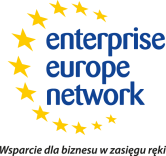 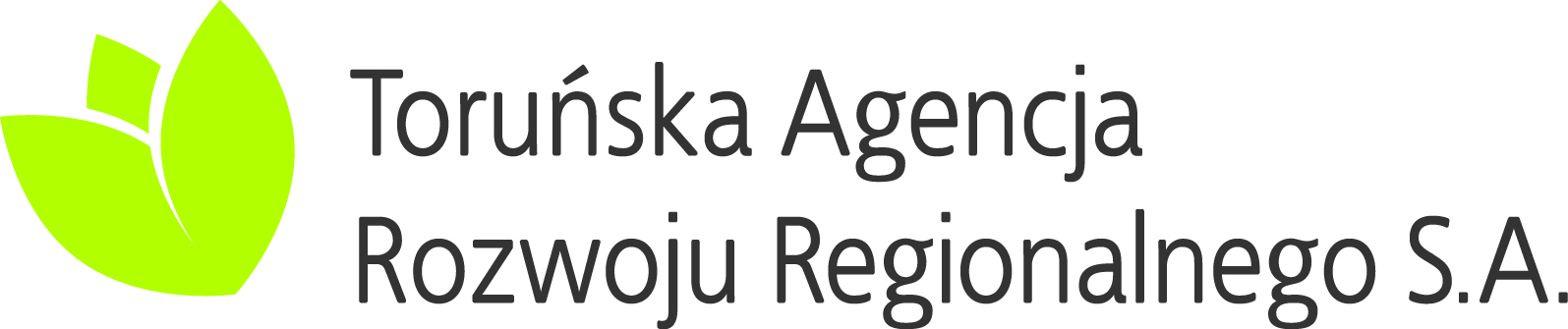 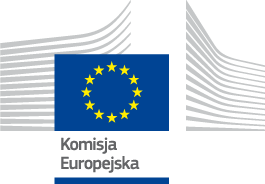 SME Internationalisation ExchangeSME Internationalisation ExchangeSME Internationalisation Exchange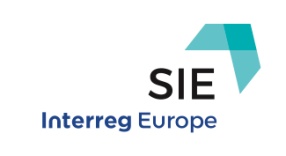 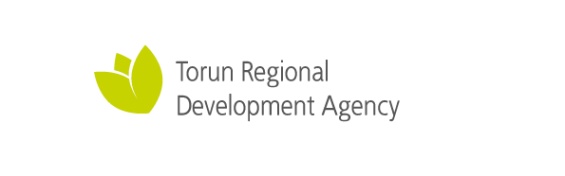 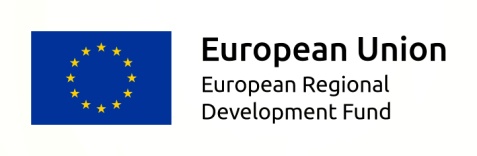 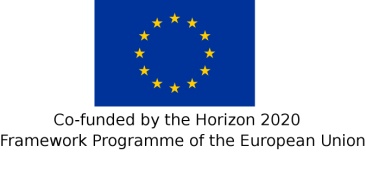 This project has received funding from the European Union’s Horizon 2020 research and innovation programme under the grant agreement Np. 713810.Regionalna Instytucja FinansującaRegionalna Instytucja FinansującaRegionalna Instytucja FinansującaRegionalna Instytucja Finansująca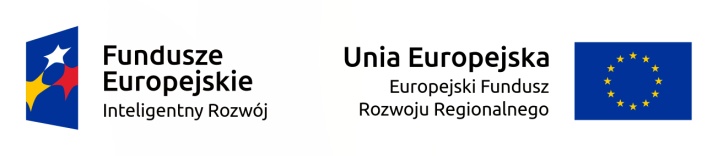 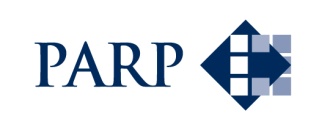 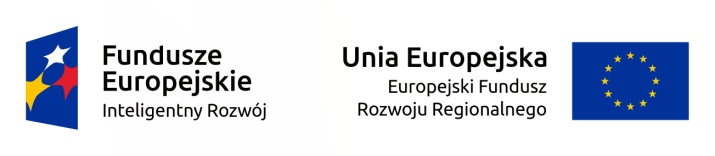 Zadanie finansowane/dofinansowane przez Ministerstwo Rozwoju/Energii ze środków budżetu państwa.Zadanie finansowane/dofinansowane przez Ministerstwo Rozwoju/Energii ze środków budżetu państwa.Zadanie finansowane/dofinansowane przez Ministerstwo Rozwoju/Energii ze środków budżetu państwa.Zadanie finansowane/dofinansowane przez Ministerstwo Rozwoju/Energii ze środków budżetu państwa.